Portfolio Submission Cover Sheet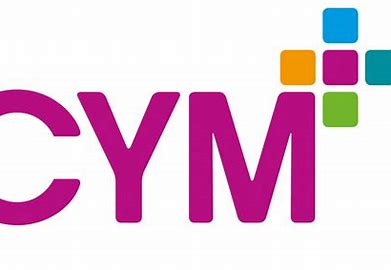 This document is designed to enable you to provide context to your assessment practice for those engaging with your portfolio. It is also a space where you can determine which of the CYM competencies you believe you have demonstrated in your work and a place for your Practice Tutor to confirm whether they believe you have met the competencies you claim. Contextual InformationDetails of competencies claimed in this portfolio submissionSignature:Date:Student NameStudent NumberName of Church/Placement Agency(ies)Name and Contact Details of Line Manager(s)Brief (c.200 word) contextual description of Church/Practice Agency and the work you are undertaking within it. Please state the competencies you believe you have been able to demonstrate in this portfolio of evidence and where these can be found in your portfolio. Please state the competencies you believe you have been able to demonstrate in this portfolio of evidence and where these can be found in your portfolio. Competence ClaimedPortfolio location or task where this can be found.